                        8th Joint Call for JRP TÜBİTAK - SAS                              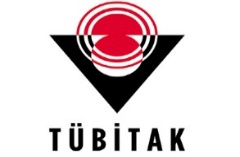 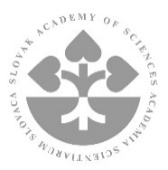 Declarations and Signatures Declarations and Signatures Declarations and Signatures InstitutionsInstitutionsInstitutionsBeing duly authorized to file this declaration, on behalf of the Slovak /Turkish Applicant applying for the funds for financing of the project, I confirm that:all tasks included in the Application Form are not financed from other sources;all statements and information provided in the Application Form are correct and accurate;all annexes and/or information required additionally to the Application Form will be submitted to the respective funding agency by the respective Principal İnvestigator in due course;Application Form with unchanged contents will be submitted simultaneously by the Slovak/ Turkish Principal Investigator to TÜBİTAK/SAS in due course.Being duly authorized to file this declaration, on behalf of the Slovak /Turkish Applicant applying for the funds for financing of the project, I confirm that:all tasks included in the Application Form are not financed from other sources;all statements and information provided in the Application Form are correct and accurate;all annexes and/or information required additionally to the Application Form will be submitted to the respective funding agency by the respective Principal İnvestigator in due course;Application Form with unchanged contents will be submitted simultaneously by the Slovak/ Turkish Principal Investigator to TÜBİTAK/SAS in due course.Being duly authorized to file this declaration, on behalf of the Slovak /Turkish Applicant applying for the funds for financing of the project, I confirm that:all tasks included in the Application Form are not financed from other sources;all statements and information provided in the Application Form are correct and accurate;all annexes and/or information required additionally to the Application Form will be submitted to the respective funding agency by the respective Principal İnvestigator in due course;Application Form with unchanged contents will be submitted simultaneously by the Slovak/ Turkish Principal Investigator to TÜBİTAK/SAS in due course.Name: (to be filled by Turkish PI’s Institution)………………………Date/SignatureStamp of Turkish Institution:Name:(to be filled by Slovak PI’s Institution)……………………..Date/SignatureStamp of Slovak Institution:Principal InvestigatorsPrincipal InvestigatorsPrincipal InvestigatorsI declare that all statements and information provided in the Application form are correct, accurate and prepared by team members. I declare that all statements and information provided in the Application form are correct, accurate and prepared by team members. I declare that all statements and information provided in the Application form are correct, accurate and prepared by team members. Name: (to be filled by Turkish PI)………………………………Date/SignatureName:(to be filled by Slovak PI)………………………………Date/Signature